Publicado en México el 07/04/2020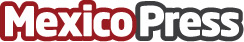 La SEDENA continua con la construcción del AIFAEsta importante obra de infraestructura detonará el crecimiento económico de México al aliviar la saturación del AICMDatos de contacto:Últimas Noticias en Vivohttps://ultimasnoticiasenvivo.mx/55553645678Nota de prensa publicada en: https://www.mexicopress.com.mx/la-sedena-continua-con-la-construccion-del-aifa_1 Categorías: Ciudad de México Construcción y Materiales http://www.mexicopress.com.mx